Hoe bent u geïnformeerd over de VolksKerstZang Alkmaar?Zelf opgezocht via GoogleVia een van de deelnemersVia reclame (Alkmaar Prachtstad, Groots Alkmaar, Poster) Via FacebookAnders, namelijk ………………………………………………………………………………………………Wat gaf uiteindelijk de doorslag om de VolksKerstZang te bezoeken?(Meerdere antwoorden mogelijk)Ik ken een van de deelnemersIk kom vooral voor de samenzangIk kom vooral voor de optredensAnders, namelijk ………………………………………………………………………………………………Zou u opnames van deze VolksKerstZang beluisteren als wij deze op de website plaatsten?JaNeeIn hoeverre bent u het eens met de volgende stellingen?Ik vind dat er meer instrumentale muziek gespeeld mag worden tijdens de VolksKerstZang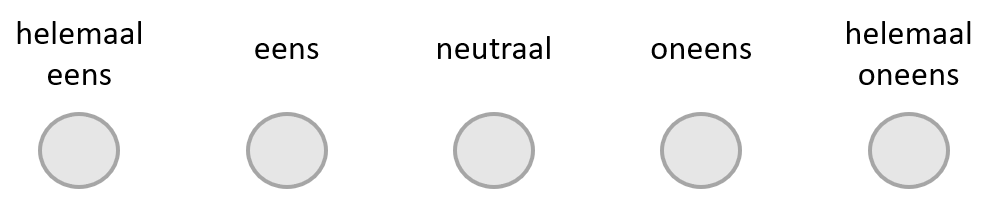 De VolksKerstZang mag niet langer duren dan 90 minuten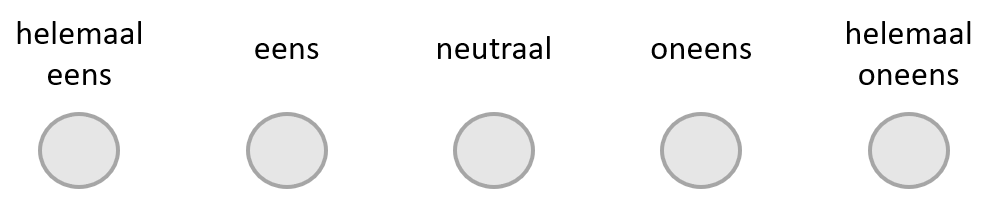 Ik kan de begeleiding van de zang goed volgen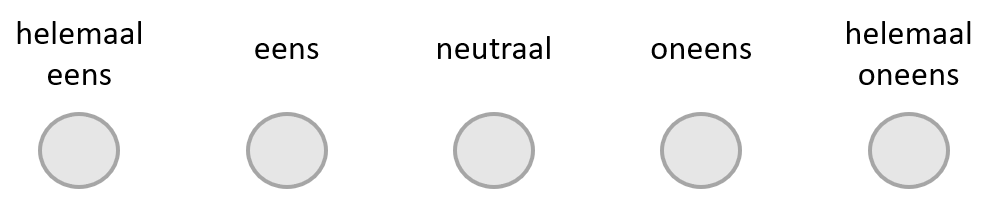 Ik vind het prettig dat de samenzang gedirigeerd wordt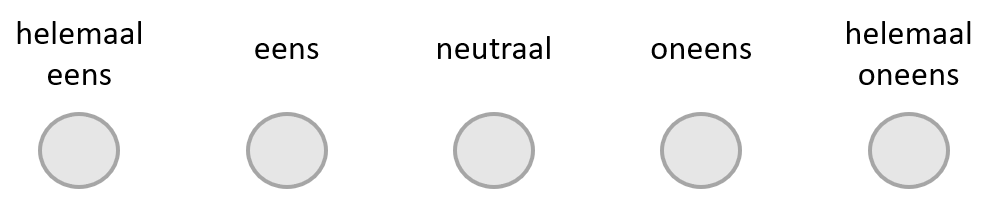 Ruimte voor opmerkingenZou u zo vriendelijk willen zijn deze enquête weer in te leveren bij de uitgang 😊 